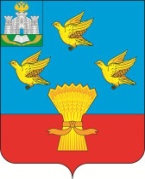 РОССИЙСКАЯ ФЕДЕРАЦИЯОРЛОВСКАЯ ОБЛАСТЬАДМИНИСТРАЦИЯ ЛИВЕНСКОГО РАЙОНАПОСТАНОВЛЕНИЕ        2 мая 2023 г.	№ 165	г. ЛивныО внесении изменений в постановление администрации Ливенского района от 11.08.2014 № 283 «Об утверждении положения и состава Комиссии по делам несовершеннолетних и защите их прав при администрации Ливенского района»В связи с временным отсутствием членов комиссии и нахождением их в отпусках, администрация Ливенского района постановляет:1. Внести в Приложение 2 к постановлению администрации Ливенского района от 11 августа 2014 года №  283 «Об утверждении положения и состава комиссии по делам несовершеннолетних и защите их прав при администрации Ливенского района» следующее изменение:1.1. на период нахождения в отпуске с 24.04.2023 по 15.05.2023 Ефановой Ирины Леонидовны, являющейся начальником отдела опеки и попечительства администрации Ливенского района, ввести в состав комиссии Силкину Елену Анатольевну, главного специалиста отдела опеки и попечительства администрации Ливенского района.2. Управлению организационной, контрольной и кадровой работы администрации Ливенского района (Н.А. Болотская) обеспечить обнародование настоящего постановления на официальном сайте администрации Ливенского района Орловской области в информационно-телекоммуникационной сети «Интернет».3. Настоящее постановление вступает в силу после его обнародования.4. Контроль за исполнением настоящего постановления возложить на заместителя главы администрации района по социально-экономическим вопросам.Глава района		     			А.И. Шолохов